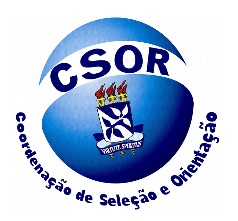 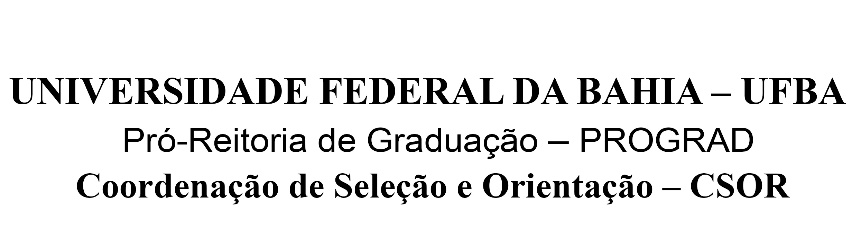 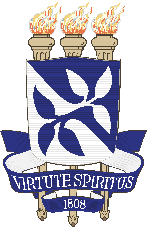 ANEXO III – EDITAL 2019  PROCESSO SELETIVO PARA INGRESSO AOS CURSOS DE GRADUAÇÃOATENÇÃO: Antes de apresentar este documento, confira suas informações e consulte os §§ 1º e 2º do Art. 7º da Portaria MEC nº 18/2012.O valor referente a 1,5 salário-mínimo do ano 2018 é igual a R$ 1,431,00Digitar no espaço reservado o Rendimento Bruto Mensal do membro familiar em cada mês solicitado.Caso algum membro da família não possua renda colocar R$ 0,00 no espaço adequado e comprová-lo.É de inteira responsabilidade do candidato as informações prestadas neste Formulário.Após a entrega deste Formulário, o candidato não poderá fazer nenhuma alteração nos dados nele contidos, sendo vedada a sua substituição.Não serão aceitos formulários com rasura.
FORMULÁRIO DE INFORMAÇÃO DA RENDA FAMILIAR
2. Identificação da Família e Origem da Renda (inclua seus dados na parte sombreada da lista).
Liste o grupo de pessoas, todas moradoras do mesmo domicilio, do qual você depende ou que depende de você economicamente.Nome CompletoParentescoIdadeProfissãoRendimentos brutos - 2018Rendimentos brutos - 2018Rendimentos brutos - 2018Rendimentos brutos - 2018Nome CompletoParentescoIdadeProfissãoAgo.Set.Out.Nov.Candidato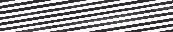 